This application form is for parents applying for a nursery place at a Hackney primary school, Comet or Wentworth Nursery School. Please read carefully the FULL guidance – admission to a school nursery guide 2020 - 21 at www.learningtrust.co.uk before completing this form. Please return your completed form to the school.(This must be the address where the child normally lives)If you want a nursery place for your child, you need to complete this form and send to your preferred school. Remember that putting your child’s name on the application list does not give you priority over other children who might apply later.Children aged 3 and 4 can go to nursery classes attached to primary schools or to a nursery school. The age your child can go depends on the number of places availableFull-Time and Part-time PlacesSome working parents will be eligible for a full-time place (30 hours per week). Parents who wish to be considered for a full-time place will need to check their eligibility no earlier than 3 months before their child’s 3rd birthday.  This can be done online at  www.gov.uk/childcare-calculatorEligible parents will receive a code which must be given to the school before the closing date for applications shown on page 3 of the nursery admission guide for parents available at  www.learningtrust.co.uk/admissions/Pages/SchoolNursery.aspx  All other children will be considered for a part- time place (15 hours per week).In each nursery class, schools will offer 20 full-time and 12 part-time places. If all the full-time places are not taken up, additional part-time places will be offered. If there are still vacancies remaining, parents with part-time places can ask to top up the part-time entitlement to a full-time place.Admissions criteria to nursery schools and nursery classes in community primary schools (Admissions criteria for Academies, Faith and Free Schools will be different).A looked after child or a child who was previously looked after but immediately after being looked after became subject to an adoption, residence, or special guardianship order.Children subject to a Child Protection PlanChildren with an educational, medical or social need for a nursery place.1Children whose parents can take up or stay in a teaching post in one of Hackney’s schools.2Children with brothers and sisters already at the school at the time of the proposed admission (includes half and step brothers and sisters living as a family unit full-time at the same address).Children living nearest to the school as measured in a straight line from their home address or their childminder’s address using a map or website for calculating distances.3If a tie-breaker decision is needed for priorities 1, 2, 3, 4 and 5, distance as measured in priority 6 above will be used.Explanation for Criteria1This applies to the nearest school unless your child’s need justifies a place at a particular school.Headteachers can take into account educational or medical needs such as developmental, speech and language delay or physical needs. The school will need to see evidence of this from a doctor, hospital consultant, health visitor or education and child professional.2If you are a Hackney school teacher, you can apply for a nursery place for your child under this criterion – but there can only be one place in each class, or two places in the case of twins. You must apply to the school where you teach, or one that is within one mile of your place of work.3If your child is cared for by a childminder during the week (Monday to Friday), the school will ask to see proof of this arrangement. The school will decide which method to use to calculate the distances for all applicants considered under priority five above.Completing the application form  - Parent’s detailsThe names of all responsible adults/carers are recorded on the form for the school to approach.  Please note that when parents live separately, the application must be based on one address where the child normally lives.Hackney Education – Application for Admission to a Hackney Nursery School or/and Primary School Nursery ClassDocuments to be accompanied with the completed application formEnclosed an original utility bill received within the last two months as proof of address Enclosed proof of Date of BirthEnclosed supporting evidence, if applicable (e.g. a letter from the family doctor/hospital consultant in support of any medical or social priority request)The school can withdraw an offer of a place if it has been proven that false or misleading information has been provided.APPLICATION FOR ADMISSION TO A SCHOOL NURSERY CLASS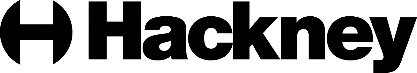 1.	Application for a place at	Nursery Class1.	Application for a place at	Nursery Class(specify school name)  2. Child’s De tails   2. Child’s De tails Child’s First nameChild’sLast name(s)Child’sDate of Birth//GenderBoy	GirlBoy	GirlChild’s Home AddressAddresses are checked and any nursery place offered using a false address may be withdrawnChild’s Home AddressPost code:Is your child currently attending a nursery/playgroup/crèche?Yes	No	If yes, please provide nursery/playgroup/crèche namein the boxIf you are applying for a free 30 hours childcare place for working parents, please refer to the relevant section in the Admission to a School Nursery - guide parents 2019-20 at www.learningtrust.co.uk  3. Paren ts’/Carers’ De tails   3. Paren ts’/Carers’ De tails First nameLast name(Mother/ Father/Other)E-mail addressHome Tel no.Mobile Tel no.First nameLast name(Mother/Father/Other)E-mail addressHome Tel no.Mobile Tel no.Are you a new arrival to the UK if so, from which country?Are you a new arrival to the UK if so, from which country?Are you a new arrival to the UK if so, from which country?Are you a new arrival to the UK if so, from which country?Please state your Religion:Please state your Religion:Please state your Religion:Please state your Religion:Please state your Ethnicity:Please state your Ethnicity:Please state your Ethnicity:Please state your Ethnicity:Are you an Asylum Seeker/Refugee? Yes / No(If yes, you will need to provide NASS number on page 2)Are you an Asylum Seeker/Refugee? Yes / No(If yes, you will need to provide NASS number on page 2)Are you an Asylum Seeker/Refugee? Yes / No(If yes, you will need to provide NASS number on page 2)Are you an Asylum Seeker/Refugee? Yes / No(If yes, you will need to provide NASS number on page 2)5. Other information required5. Other information required5. Other information required5. Other information required5. Other information required5. Other information required5. Other information requiredIs a Brother(s) or sister(s) attending this school?Is a Brother(s) or sister(s) attending this school?Is a Brother(s) or sister(s) attending this school?Is a Brother(s) or sister(s) attending this school?Is a Brother(s) or sister(s) attending this school?Is a Brother(s) or sister(s) attending this school?Is a Brother(s) or sister(s) attending this school?Are you requesting priority as a Teacher who is working in a Hackney primary school?	Yes / NoAre you requesting priority as a Teacher who is working in a Hackney primary school?	Yes / NoAre you requesting priority as a Teacher who is working in a Hackney primary school?	Yes / NoAre you requesting priority as a Teacher who is working in a Hackney primary school?	Yes / NoAre you requesting priority as a Teacher who is working in a Hackney primary school?	Yes / NoAre you requesting priority as a Teacher who is working in a Hackney primary school?	Yes / NoAre you requesting priority as a Teacher who is working in a Hackney primary school?	Yes / NoAre there any developmental, health or physical needs (including disabilities) relating to your child which the proposed nursery should know about  Yes/No? If yes please provide/attach details.Are there any developmental, health or physical needs (including disabilities) relating to your child which the proposed nursery should know about  Yes/No? If yes please provide/attach details.Are there any developmental, health or physical needs (including disabilities) relating to your child which the proposed nursery should know about  Yes/No? If yes please provide/attach details.Are there any developmental, health or physical needs (including disabilities) relating to your child which the proposed nursery should know about  Yes/No? If yes please provide/attach details.Are there any developmental, health or physical needs (including disabilities) relating to your child which the proposed nursery should know about  Yes/No? If yes please provide/attach details.Are there any developmental, health or physical needs (including disabilities) relating to your child which the proposed nursery should know about  Yes/No? If yes please provide/attach details.Are there any developmental, health or physical needs (including disabilities) relating to your child which the proposed nursery should know about  Yes/No? If yes please provide/attach details.Please continue on a separate sheet if necessaryPlease continue on a separate sheet if necessaryPlease continue on a separate sheet if necessaryPlease continue on a separate sheet if necessaryPlease continue on a separate sheet if necessaryPlease continue on a separate sheet if necessaryPlease continue on a separate sheet if necessaryExceptional Medical, Social or Other GroundsIf you feel there are any exceptional medical, social or other reasons why your son/daughter should attend this nursery, please give details below. Any case made on these grounds must be supported by written specific professional advice (eg a letter from your doctor or social worker) as to why admission to that school, rather than any other is necessary.Exceptional Medical, Social or Other GroundsIf you feel there are any exceptional medical, social or other reasons why your son/daughter should attend this nursery, please give details below. Any case made on these grounds must be supported by written specific professional advice (eg a letter from your doctor or social worker) as to why admission to that school, rather than any other is necessary.Exceptional Medical, Social or Other GroundsIf you feel there are any exceptional medical, social or other reasons why your son/daughter should attend this nursery, please give details below. Any case made on these grounds must be supported by written specific professional advice (eg a letter from your doctor or social worker) as to why admission to that school, rather than any other is necessary.Exceptional Medical, Social or Other GroundsIf you feel there are any exceptional medical, social or other reasons why your son/daughter should attend this nursery, please give details below. Any case made on these grounds must be supported by written specific professional advice (eg a letter from your doctor or social worker) as to why admission to that school, rather than any other is necessary.Exceptional Medical, Social or Other GroundsIf you feel there are any exceptional medical, social or other reasons why your son/daughter should attend this nursery, please give details below. Any case made on these grounds must be supported by written specific professional advice (eg a letter from your doctor or social worker) as to why admission to that school, rather than any other is necessary.Exceptional Medical, Social or Other GroundsIf you feel there are any exceptional medical, social or other reasons why your son/daughter should attend this nursery, please give details below. Any case made on these grounds must be supported by written specific professional advice (eg a letter from your doctor or social worker) as to why admission to that school, rather than any other is necessary.Exceptional Medical, Social or Other GroundsIf you feel there are any exceptional medical, social or other reasons why your son/daughter should attend this nursery, please give details below. Any case made on these grounds must be supported by written specific professional advice (eg a letter from your doctor or social worker) as to why admission to that school, rather than any other is necessary.Please continue on a separate sheet if necessaryPlease continue on a separate sheet if necessaryPlease continue on a separate sheet if necessaryPlease continue on a separate sheet if necessaryPlease continue on a separate sheet if necessaryPlease continue on a separate sheet if necessaryPlease continue on a separate sheet if necessary6. Children in Care/Subject to a Child Protection Plan – This includes all looked after children and children who were previously looked after, and are now subject to an adoption, residence, or special guardianship order.6. Children in Care/Subject to a Child Protection Plan – This includes all looked after children and children who were previously looked after, and are now subject to an adoption, residence, or special guardianship order.6. Children in Care/Subject to a Child Protection Plan – This includes all looked after children and children who were previously looked after, and are now subject to an adoption, residence, or special guardianship order.6. Children in Care/Subject to a Child Protection Plan – This includes all looked after children and children who were previously looked after, and are now subject to an adoption, residence, or special guardianship order.6. Children in Care/Subject to a Child Protection Plan – This includes all looked after children and children who were previously looked after, and are now subject to an adoption, residence, or special guardianship order.6. Children in Care/Subject to a Child Protection Plan – This includes all looked after children and children who were previously looked after, and are now subject to an adoption, residence, or special guardianship order.6. Children in Care/Subject to a Child Protection Plan – This includes all looked after children and children who were previously looked after, and are now subject to an adoption, residence, or special guardianship order.Is this child Looked After by a Local AuthorityIf yes, please complete below:Is this child Looked After by a Local AuthorityIf yes, please complete below:Is this child Looked After by a Local AuthorityIf yes, please complete below:Is this child Looked After by a Local AuthorityIf yes, please complete below:Is this child Looked After by a Local AuthorityIf yes, please complete below:Is this child Looked After by a Local AuthorityIf yes, please complete below:Is this child subject to a Child Protection Plan (CPP)?Local authorityLocal authoritySocial worker nameSocial worker nameContact numberContact numberYes	NoParent’s/Carer’s signatureDateDate/	//	/For office use onlyFor office use onlyFor office use onlyDATE STAMP OF RECEIPTDATE STAMP OF RECEIPTDATE STAMP OF RECEIPTDATE STAMP OF RECEIPTReceiving Officer’s name:Receiving Officer’s name:Receiving Officer’s name:DATE STAMP OF RECEIPTDATE STAMP OF RECEIPTDATE STAMP OF RECEIPTDATE STAMP OF RECEIPTProof of address attached	(tick if received)Proof of address attached	(tick if received)Proof of address attached	(tick if received)DATE STAMP OF RECEIPTDATE STAMP OF RECEIPTDATE STAMP OF RECEIPTDATE STAMP OF RECEIPTProof of date of birth received	Medical/social evidence given Has parent registered and applied online for FSMs/EYPPIf applicable – Applicant has /will provide Unique code and national insurance number for free 30 hour (full-time) place eligibilityProof of date of birth received	Medical/social evidence given Has parent registered and applied online for FSMs/EYPPIf applicable – Applicant has /will provide Unique code and national insurance number for free 30 hour (full-time) place eligibilityProof of date of birth received	Medical/social evidence given Has parent registered and applied online for FSMs/EYPPIf applicable – Applicant has /will provide Unique code and national insurance number for free 30 hour (full-time) place eligibilityDATE STAMP OF RECEIPTDATE STAMP OF RECEIPTDATE STAMP OF RECEIPTDATE STAMP OF RECEIPTHackney Education – Application for Admission to a Hackney Nursery School / Primary School Nursery ClassWhat happens if my child is not offered a place?If your child is refused a place at a nursery, you can ask for your child to go on an application list so that a place can be offered if a vacancy becomes available. There is no right of appeal for admission to nursery classes and nursery schools.Applying for Free Schools Meals and Early Years Pupil Premium (EYPP)When parents have secured a nursery place, the school can apply for additional funding to provide children with extra resources. If you are on low income and qualify for Free School Meals the school will be able to claim the EYPP. In order for the school to get information as to your eligibility for FSMs, you will need to register and apply online at Hackney Citizens Portal https://ems.learningtrust.co.uk/CitizenPortal_LIVE/Account/RegisterFree early years education for some two year oldsIf you have a younger child aged 2 years old, you may be eligible for free 15 hours childcare or nursery place at a participating setting or child-minder. Your earnings must be less than £16,190 or you are on benefits. To find out more please go to our website;What happens if my child is not offered a place?If your child is refused a place at a nursery, you can ask for your child to go on an application list so that a place can be offered if a vacancy becomes available. There is no right of appeal for admission to nursery classes and nursery schools.Applying for Free Schools Meals and Early Years Pupil Premium (EYPP)When parents have secured a nursery place, the school can apply for additional funding to provide children with extra resources. If you are on low income and qualify for Free School Meals the school will be able to claim the EYPP. In order for the school to get information as to your eligibility for FSMs, you will need to register and apply online at Hackney Citizens Portal https://ems.learningtrust.co.uk/CitizenPortal_LIVE/Account/RegisterFree early years education for some two year oldsIf you have a younger child aged 2 years old, you may be eligible for free 15 hours childcare or nursery place at a participating setting or child-minder. Your earnings must be less than £16,190 or you are on benefits. To find out more please go to our website;DATA PROTECTIONThe London Borough of Hackney is the data controller for the purposes of the Gereral Data Protection Regulation and Data Protection Act 2018.This mean that the London Borough of Hackney is responsible for making decisions about how your personal data will be processed and used. Your data will be used for the purpose of nursery and school admissions, school admission appeals, sending you questionnaires, and assessing pupils’ eligibility for various pupil benefits and services. Your data may also be used for the purpose of safeguarding children and the detection of fraud. The infomration you provide will be treated confidentially at all times.DATA PROTECTIONThe London Borough of Hackney is the data controller for the purposes of the Gereral Data Protection Regulation and Data Protection Act 2018.This mean that the London Borough of Hackney is responsible for making decisions about how your personal data will be processed and used. Your data will be used for the purpose of nursery and school admissions, school admission appeals, sending you questionnaires, and assessing pupils’ eligibility for various pupil benefits and services. Your data may also be used for the purpose of safeguarding children and the detection of fraud. The infomration you provide will be treated confidentially at all times.Receipt of application:Your application has been received by:  	 (to be signed by the Admissions officer receiving the form)Name of Child  				 Date of Birth	/	/ 	School Stamp of receipt